Notulen jaarvergadering oudervereniging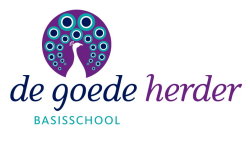 Datum/ tijd: 	Dinsdag 28 aug 2018 19.30 uur (inzage vanaf 19.00)Locatie: 		Personeelskamer Aanwezig: 	Joyce Smits, Femke Manders, Monica Koolen, Patricia Fransen , Mechteld van Oorschot, Ines vd Boogaart, Carmina Verhofstadt, Marieke vd Velden, Ine Brouwers.Opening door de voorzitterFemke heet iedereen welkom. Notulen vorige jaarvergadering 11-10-2017- statuten : We gaan de statuten herschrijven/ up-daten en opnieuw laten vastleggen. Een huishoudelijk regelement mag niet tegen de statuten ingaan. En we hebben er nu geld voor, vandaar deze beslissing.- investeringsplan: Het investeringsplan van de gemeente is een plan van 4 jaar. We hebben hier nog niets over gehoord, dus het is nog even afwachten. - Dak is van binnen uit gereconstrueerd. Het wordt zeer binnenkort ook nog van bovenuit geïsoleerd. Planning is nog niet binnen, maar wordt korte termijn.- We hebben iemand gevonden die de nieuwe penningmeester van de oudervereniging wil worden: Ine Brouwers. Niemand heeft bezwaar, dus is goedgekeurd. Dit jaar gaat Monica Ine inleren zodat Ine het vanaf volgend jaar alleen kan doen.Financieel jaarverslag 2017-2018 en begroting 2018-2019-Kascontrole commissie; kascontrole is uitgevoerd door Inge van Niel en Joyce Smits. En alles is goedgekeurd! Joyce geeft aan: was netjes!Voor volgend jaar: Joyce heeft volgend jaar geen kinderen meer op school en Inge is reeds 3 jaar geweest, dus er moeten 2 nieuwe personen komen. We gaan rondvragen of er iemand wil. Marieke gaat in MR navragen of MR leden dit mogen doen. - Streven van (minimaal) 5% niet-betalers is ruimschoots gehaald: Van de 392 kinderen waarvoor betaald zou moeten worden  hebben er 377 betaald en dus 15 niet. Dit is 3.83 %. Een heel mooi percentage.- Er is € 542 meer opgehaald aan ouderbijdrage dan begroot was. De bussen zijn veel goedkoper uitgevallen dan begroot (ivm andere busmaatschappij) en de Kerstmarkt heeft vorig jaar heel veel opgebracht. Dit alle heeft tot gevolg dat we geld over hadden vorig jaar:€ 1171 minder opgemaakt dan begroot aan activiteiten€ 542 meer ouderbijdrage opgehaald dan begrootDit overschot gaan we gebruiken voor:* alternatief hesjes avondvierdaagse (deze zijn versleten en veel te groot)	* het vernieuwen van de statuten	* Pietenpakken  (vorig jaar geleend, maar dat is elk jaar een risico)Begroting 2018-2019Ivm het overschot hebben we de begroting voor dit jaar iets aangepast:* de ouderbijdrage: dit  jaar bijna hetzelfde aantal leerlingen aan het begin als vorig jaar. We hebben daarom ingezet om meer op te gaan halen dan vorig jaar (berekening aangepast). We zijn tussen het begrote en het werkelijk opgehaalde bedrag gaan zitten (omdat het percentage wel heel laag was, toch voorzichtig ingeschat).* Inschrijfgeld: we hebben het inschrijfgeld afgeschaft voor darten en spelcircuit,  en die van de avondvierdaagse verlaagd: alleen de kosten voor de medaille (die wij ook moeten betalen aan de speeltuin)Joyce vraagt of er een afname van het aantal leerlingen te zien is:Leerlingaantal is gelijk aan start vorig jaar.  Zijn wel veel verhuizingen geweest vorig jaar (uit wijk: 29)Ook is ter ore gekomen dat de mensen in Dierdonk kritischer naar hun school aan het kijken zijn en dat er veel zoeken naar alternatieven (Bakel/Goede herder).  Is gekeken naar de reden van uitstromers: maar is allemaal werk in andere stad ofzo (echt verhuizingen). Niet vanwege de school zelf. Vaststellen ouderbijdrage schooljaar 2018-2019Het voorstel is om de ouderbijdrage niet te wijzigen. Deze blijft:€ 28 voor het eerste kind op school€ 24 voor het tweede kind op school€ 20 voor het derde kind op school€ 16 voor alle overige kinderen op schoolNiemand heeft bezwaar.RondvraagMbt schoolreisje Toverland: MT: veel kinderen hadden eten niet op, gaat de Bassie daar iets mee doen? ->  zijn we mee bezig om te kijken wat we hiermee gaan doen: waarschijnlijk iets van een lunch regelen ipv avondeten. 